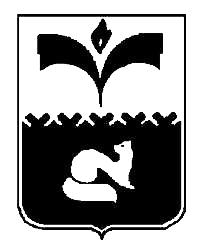 ДУМА ГОРОДА ПОКАЧИХанты-Мансийский автономный округ-ЮграРЕШЕНИЕот  09.11.2016                                                                                       № 133О награждении Почетнойграмотой Думы города Покачи  	Рассмотрев материалы, представленные для награждения Почетной грамотой Думы города Покачи,  в соответствии с Положением о наградах и почетном звании города Покачи, утвержденным решением Думы города Покачи от 25.03.2014 №20, на основании протокола заседания комиссии города Покачи по наградам и почетным званиям от 02.11.2016 года, Дума города ПокачиРЕШИЛА:1. Наградить Почетной грамотой Думы города Покачи за многолетний добросовестный труд в сфере укрепления законности, осуществление мер по обеспечению прав и свобод человека и гражданина и в честь профессионального праздника «Дня сотрудника органов внутренних дел Российской Федерации»:2. Опубликовать настоящее решение в газете «Покачевский вестник».3.  Контроль за выполнением решения возложить на председателя Думы города Покачи  Н.В. Борисову. Председатель Думыгорода Покачи 	 			                                      Н.В. БорисоваКузнецоваСергея Владимировича-оперуполномоченного отделения уголовного розыска отдела полиции №3 (дислокация городской округ город Покачи)  Межмуниципального отдела Министерства внутренних дел Российской Федерации «Нижневартовский».